<Commission>{LIBE}Επιτροπή Πολιτικών Ελευθεριών, Δικαιοσύνης και Εσωτερικών Υποθέσεων</Commission><RefProc>2019/2063(DEC)</RefProc><Date>{21/01/2020}21.1.2020</Date><TitreType>ΓΝΩΜΟΔΟΤΗΣΗ</TitreType><CommissionResp>της Επιτροπής Πολιτικών Ελευθεριών, Δικαιοσύνης και Εσωτερικών Υποθέσεων</CommissionResp><CommissionInt>προς την Επιτροπή Ελέγχου του Προϋπολογισμού</CommissionInt><Titre>σχετικά με την απαλλαγή όσον αφορά την εκτέλεση του γενικού προϋπολογισμού της Ευρωπαϊκής Ένωσης για το οικονομικό έτος 2018, Τμήμα IX – Ευρωπαίος Επόπτης Προστασίας Δεδομένων</Titre><DocRef>(2019/2063(DEC))</DocRef>Συντάκτρια γνωμοδότησης: <Depute>Roberta Metsola</Depute>PA_NonLegΠΡΟΤΑΣΕΙΣΗ Επιτροπή Πολιτικών Ελευθεριών, Δικαιοσύνης και Εσωτερικών Υποθέσεων καλεί την Επιτροπή Ελέγχου του Προϋπολογισμού, που είναι αρμόδια επί της ουσίας, να συμπεριλάβει στην πρόταση ψηφίσματός της τις ακόλουθες προτάσεις:1.	τονίζει τον σημαντικό ρόλο που διαδραματίζει ο Ευρωπαίος Επόπτης Προστασίας Δεδομένων (ΕΕΠΔ), και συγκεκριμένα όσον αφορά την προστασία των προσωπικών δεδομένων και της ιδιωτικότητας των ατόμων, καθώς παρακολουθεί την επεξεργασία προσωπικών δεδομένων από τα θεσμικά και λοιπά όργανα της Ένωσης, στα οποία παρέχει συμβουλές για κάθε ζήτημα που συνδέεται με την επεξεργασία προσωπικών δεδομένων, και συνεργάζεται με τις εθνικές εποπτικές αρχές ώστε να διασφαλίζεται η συνεπής προστασία των δικαιωμάτων των ατόμων στην ιδιωτικότητα, ανεξάρτητα από τον τόπο κατοικίας τους στην Ένωση·2.	υπενθυμίζει ότι ο ΕΕΠΔ δεν είναι αποκεντρωμένος οργανισμός της Ένωσης και φρονεί ότι, παρά το γεγονός ότι ο προϋπολογισμός του αντιπροσωπεύει ένα πολύ μικρό ποσοστό του προϋπολογισμού της Ένωσης, η νομιμότητα και κανονικότητα των πράξεων του ΕΕΠΔ θα πρέπει παρ’ όλα αυτά να ελέγχονται από το Ευρωπαϊκό Ελεγκτικό Συνέδριο («το Ελεγκτικό Συνέδριο»), δεδομένου ότι η διαφάνεια έχει ζωτική σημασία για την εύρυθμη λειτουργία όλων των οργάνων της Ένωσης· επισημαίνει ότι ο ΕΕΠΔ δεν καλύπτεται ούτε από την έκθεση του Ελεγκτικού Συνεδρίου σχετικά με την εκτέλεση του προϋπολογισμού της Ένωσης για το 2018 ούτε από την έκθεση του 2018 σχετικά με τους οργανισμούς και τα λοιπά όργανα της Ένωσης· υπογραμμίζει, ωστόσο, ότι θα πρέπει να διατίθενται στο κοινό οι πληροφορίες σχετικά με τα αποτελέσματα των εξωτερικών ανεξάρτητων ελέγχων που διενεργεί το Ελεγκτικό Συνέδριο για όλα τα όργανα της Ένωσης· καλεί, ως εκ τούτου, το Ελεγκτικό Συνέδριο να επανεξετάσει τη θέση του και να αρχίσει να δημοσιεύει από το προσεχές έτος εκθέσεις ελέγχου που θα καλύπτουν και τον ΕΕΠΔ· ζητεί, ως εκ τούτου, να εκδίδει το Ελεγκτικό Συνέδριο χωριστές ετήσιες εκθέσεις δραστηριοτήτων σχετικά με τους ετήσιους λογαριασμούς του σημαντικού αυτού οργάνου της Ένωσης, με στόχο να εξασφαλιστεί ότι τα ευρωπαϊκά θεσμικά και λοιπά όργανα σέβονται πλήρως το δικαίωμα στην ιδιωτικότητα και την προστασία των δεδομένων·3. 	επικροτεί την ετήσια έκθεση που δημοσίευσε ο ΕΕΠΔ τον Φεβρουάριο του 2019· εκφράζει την εκτίμησή του για τις παρεχόμενες στην έκθεση πληροφορίες σχετικά με όλες τις δραστηριότητες του ΕΕΠΔ το 2018· τονίζει ειδικότερα τη συνεργασία του με το νέο Ευρωπαϊκό Συμβούλιο Προστασίας Δεδομένων·4. 	λαμβάνει υπό σημείωση το γεγονός ότι, σύμφωνα με την ετήσια έκθεση δραστηριοτήτων του ΕΕΠΔ, το Ελεγκτικό Συνέδριο εξέτασε μία πράξη από το οικονομικό έτος 2018 και ότι καμία παρατήρηση δεν προέκυψε από την εξέταση αυτή·5. 	αναγνωρίζει ότι από την έκθεση του ΕΕΠΔ σχετικά με την εφαρμογή του οικείου συστήματος εσωτερικού ελέγχου γίνεται εμφανές ένα ικανοποιητικό και αποτελεσματικό επίπεδο εσωτερικού ελέγχου· επισημαίνει ότι η εκτίμηση αυτή δεν έχει τεθεί υπό αμφισβήτηση ούτε από την Υπηρεσία Εσωτερικού Ελέγχου της Επιτροπής ούτε από το Ελεγκτικό Συνέδριο·6.	λαμβάνει υπό σημείωση τη συνέχεια που δόθηκε στο ψήφισμα του ΕΚ σχετικά με την απαλλαγή για τον προϋπολογισμό του 2017· επισημαίνει ότι, στον κώδικα δεοντολογίας για το προσωπικό του, ο ΕΕΠΔ έχει αντιμετωπίσει τα ζητήματα των αντιποίνων και της καταγγελίας δυσλειτουργιών και έχει δείξει τη δέσμευσή του να ενημερώσει σχετικώς το προσωπικό του· επικροτεί τη θετική τάση για ισόρροπη εκπροσώπηση των φύλων.ΠΛΗΡΟΦΟΡΙΕΣ ΣΧΕΤΙΚΑ ΜΕ ΤΗΝ ΕΓΚΡΙΣΗ
ΣΤΗ ΓΝΩΜΟΔΟΤΙΚΗ ΕΠΙΤΡΟΠΗΤΕΛΙΚΗ ΨΗΦΟΦΟΡΙΑ ΜΕ ΟΝΟΜΑΣΤΙΚΗ ΚΛΗΣΗ
ΣΤΗ ΓΝΩΜΟΔΟΤΙΚΗ ΕΠΙΤΡΟΠΗΥπόμνημα των χρησιμοποιούμενων συμβόλων:+	:	υπέρ-	:	κατά0	:	αποχήΕυρωπαϊκό Κοινοβούλιο2019-2024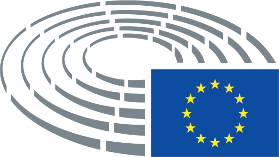 Ημερομηνία έγκρισης13.1.2020Αποτέλεσμα της τελικής ψηφοφορίας+:–:0:524052405240Βουλευτές παρόντες κατά την τελική ψηφοφορίαΚωνσταντίνος Αρβανίτης, Malik Azmani, Pietro Bartolo, Nicolas Bay, Vladimír Bilčík, Vasile Blaga, Saskia Bricmont, Damien Carême, Caterina Chinnici, Tudor Ciuhodaru, Clare Daly, Lena Düpont, Cornelia Ernst, Sylvie Guillaume, Evin Incir, Sophia in ‘t Veld, Patryk Jaki, Assita Kanko, Fabienne Keller, Alice Kuhnke, Jeroen Lenaers, Juan Fernando López Aguilar, Roberta Metsola, Javier Moreno Sánchez, Maite Pagazaurtundúa, Κώστας Παπαδάκης, Nicola Procaccini, Emil Radev, Paulo Rangel, Terry Reintke, Ralf Seekatz, Michal Šimečka, Birgit Sippel, Sylwia Spurek, Tineke Strik, Ramona Strugariu, Tom Vandendriessche, Bettina Vollath, Ann Widdecombe, Elena Yoncheva, Javier ZarzalejosΚωνσταντίνος Αρβανίτης, Malik Azmani, Pietro Bartolo, Nicolas Bay, Vladimír Bilčík, Vasile Blaga, Saskia Bricmont, Damien Carême, Caterina Chinnici, Tudor Ciuhodaru, Clare Daly, Lena Düpont, Cornelia Ernst, Sylvie Guillaume, Evin Incir, Sophia in ‘t Veld, Patryk Jaki, Assita Kanko, Fabienne Keller, Alice Kuhnke, Jeroen Lenaers, Juan Fernando López Aguilar, Roberta Metsola, Javier Moreno Sánchez, Maite Pagazaurtundúa, Κώστας Παπαδάκης, Nicola Procaccini, Emil Radev, Paulo Rangel, Terry Reintke, Ralf Seekatz, Michal Šimečka, Birgit Sippel, Sylwia Spurek, Tineke Strik, Ramona Strugariu, Tom Vandendriessche, Bettina Vollath, Ann Widdecombe, Elena Yoncheva, Javier ZarzalejosΚωνσταντίνος Αρβανίτης, Malik Azmani, Pietro Bartolo, Nicolas Bay, Vladimír Bilčík, Vasile Blaga, Saskia Bricmont, Damien Carême, Caterina Chinnici, Tudor Ciuhodaru, Clare Daly, Lena Düpont, Cornelia Ernst, Sylvie Guillaume, Evin Incir, Sophia in ‘t Veld, Patryk Jaki, Assita Kanko, Fabienne Keller, Alice Kuhnke, Jeroen Lenaers, Juan Fernando López Aguilar, Roberta Metsola, Javier Moreno Sánchez, Maite Pagazaurtundúa, Κώστας Παπαδάκης, Nicola Procaccini, Emil Radev, Paulo Rangel, Terry Reintke, Ralf Seekatz, Michal Šimečka, Birgit Sippel, Sylwia Spurek, Tineke Strik, Ramona Strugariu, Tom Vandendriessche, Bettina Vollath, Ann Widdecombe, Elena Yoncheva, Javier ZarzalejosΚωνσταντίνος Αρβανίτης, Malik Azmani, Pietro Bartolo, Nicolas Bay, Vladimír Bilčík, Vasile Blaga, Saskia Bricmont, Damien Carême, Caterina Chinnici, Tudor Ciuhodaru, Clare Daly, Lena Düpont, Cornelia Ernst, Sylvie Guillaume, Evin Incir, Sophia in ‘t Veld, Patryk Jaki, Assita Kanko, Fabienne Keller, Alice Kuhnke, Jeroen Lenaers, Juan Fernando López Aguilar, Roberta Metsola, Javier Moreno Sánchez, Maite Pagazaurtundúa, Κώστας Παπαδάκης, Nicola Procaccini, Emil Radev, Paulo Rangel, Terry Reintke, Ralf Seekatz, Michal Šimečka, Birgit Sippel, Sylwia Spurek, Tineke Strik, Ramona Strugariu, Tom Vandendriessche, Bettina Vollath, Ann Widdecombe, Elena Yoncheva, Javier ZarzalejosΑναπληρωτές παρόντες κατά την τελική ψηφοφορίαDamian Boeselager, Patrick Breyer, Delara Burkhardt, Lucia Ďuriš Nicholsonová, Beata Kempa, Ondřej Kovařík, Kris Peeters, Robert Roos, Miguel Urbán Crespo, Loránt Vincze, Petar Vitanov, Axel Voss, Maria Walsh, Tomáš ZdechovskýDamian Boeselager, Patrick Breyer, Delara Burkhardt, Lucia Ďuriš Nicholsonová, Beata Kempa, Ondřej Kovařík, Kris Peeters, Robert Roos, Miguel Urbán Crespo, Loránt Vincze, Petar Vitanov, Axel Voss, Maria Walsh, Tomáš ZdechovskýDamian Boeselager, Patrick Breyer, Delara Burkhardt, Lucia Ďuriš Nicholsonová, Beata Kempa, Ondřej Kovařík, Kris Peeters, Robert Roos, Miguel Urbán Crespo, Loránt Vincze, Petar Vitanov, Axel Voss, Maria Walsh, Tomáš ZdechovskýDamian Boeselager, Patrick Breyer, Delara Burkhardt, Lucia Ďuriš Nicholsonová, Beata Kempa, Ondřej Kovařík, Kris Peeters, Robert Roos, Miguel Urbán Crespo, Loránt Vincze, Petar Vitanov, Axel Voss, Maria Walsh, Tomáš ZdechovskýΑναπληρωτές (άρθρο 209 παράγραφος 7 του Κανονισμού) παρόντες κατά την τελική ψηφοφορίαLukas MandlLukas MandlLukas MandlLukas Mandl52+PPEVladimír Bilčík, Vasile Blaga, Lena Düpont, Jeroen Lenaers, Lukas Mandl, Roberta Metsola, Kris Peeters, Emil Radev, Paulo Rangel, Ralf Seekatz, Loránt Vincze, Axel Voss, Maria Walsh, Javier Zarzalejos, Tomáš ZdechovskýS&DPietro Bartolo, Delara Burkhardt, Caterina Chinnici, Tudor Ciuhodaru, Sylvie Guillaume, Evin Incir, Juan Fernando López Aguilar, Javier Moreno Sánchez, Birgit Sippel, Sylwia Spurek, Petar Vitanov, Bettina Vollath, Elena YonchevaRENEWMalik Azmani, Sophia in 't Veld, Fabienne Keller, Ondřej Kovařík, Maite Pagazaurtundúa, Michal Šimečka, Ramona StrugariuVERTS/ALEDamian Boeselager, Patrick Breyer, Saskia Bricmont, Damien Carême, Alice Kuhnke, Terry Reintke, Tineke StrikECRLucia Ďuriš Nicholsonová, Patryk Jaki, Assita Kanko, Beata Kempa, Nicola Procaccini, Robert RoosGUE/NGLΚωνσταντίνος Αρβανίτης, Clare Daly, Cornelia Ernst, Miguel Urbán Crespo4-IDNicolas Bay, Tom VandendriesscheNIΚώστας Παπαδάκης, Ann Widdecombe00